2023 WESTERN RCEME GOLF
TOURNAMENT REGISTRATION FORM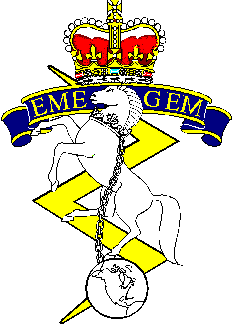 Edmonton Garrison Memorial Golf and Curling Club04 0900 August 2023: Shotgun Start 4 Ball Scramble “Best Ball” (Single Round)Menu Items available for purchase at EGMGCC throughout.Payment and Registration**E-Transfer to Pjfitzgerald@live.ca ** Must include Team Name and Team POC in E-Transfer message.Entry Fee:		$240.00 per team (2x Cart) or $60.00 per individual(must provide ID at registration on 4 Aug 23) Must Register and transfer fees by NLT Noon 24 July 23Team Name:____________________________________

If registering as an individual or team of less than 4, you will be paired into a team at random. No fee for spares. Only 4 golfers permitted on green at a time. Check any that apply:Total Due: $__________________        □ Cash Enclosed  □ E- Transfer 
  At least one RCEME member, current or past, on team.
 Please submit registration form and proof of payment to:
Sgt Fitzgerald, Maint Coy 1 Svc Bn, by Noon 24 July 23.
Paul.Fitzgerald@forces.gc.ca
Tel: 780-973-4011 Ext: 2174GolferNameRental Clubs Needed? (Y/N AND Left or Right handed clubs?)1234